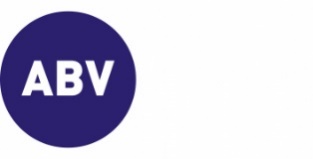 Voorbereiding intakegesprekARCHITECTURALE EN BEELDENDE VORMINGKunsthumaniora HasseltNAAM & VOORNAAM: ……………………………………………………………………………………………………………OVER JOUW VORIGE SCHOOL:Naar welke school ging je in 2022-2023?Welke studierichting heb je vorig schooljaar gevolgd?Wat waren je sterke vakken?Met welke vakken had je het moeilijk?Wat was het advies van de school?OVER JE  BEELD VAN DEZE RICHTING ABV EN ONZE SCHOOL: Waarom heb je voor deze richting gekozen?Wat verwacht je van deze richting?Ben je bereid in het weekend en/of op woensdagnamiddag voor je kunstvakken te werken?Wat spreekt je het meeste aan: het architecturale of het beeldende aspect van de richting?OVER JE TOEKOMSTPERSPECTIEF:Welke zijn jouw dromen/interesses voor de toekomst/wat zie je jezelf doen later?OVER JE HOBBY’S EN VOOROPLEIDING:Wat zijn je hobby’s? Hoeveel tijd/uren besteed je aan je hobby per week?Heb je al ervaring in tekenen/tekenacademie?Heb je al met verschillende materialen gewerkt zoals bijvoorbeeld plakkaatverf, acrylverf, klei, breekmes, maquettemateriaal,…?Ben je creatief bezig in je vrije tijd?OVER JE KUNSTINTERESSE:Ben je al wel eens naar een tentoonstelling of museum geweest?Wie is je favoriete kunstenaar/architect en waarom?